В соответствии с Федеральным законом от 24.06.1999 г. № 120-ФЗ «Об основах системы профилактики безнадзорности и правонарушений несовершеннолетних», Законом Чувашской Республики от 29.12.2005 г. № 68 «О комиссиях по делам несовершеннолетних и защите их прав в Чувашской Республике»          п о с т а н о в л я ю:1. Утвердить состав комиссии по делам несовершеннолетних и защите их прав:Фирсова Т.М. –  заместитель главы – начальник организационного отдела – председатель комиссии;Абарёнов С.Н. – начальник отдела юридической службы, заместитель председателя комиссии;Еремина  М.А. –  главный специалист-эксперт организационного отдела – ответственный секретарь комиссии по делам несовершеннолетних и защите их прав;Члены комиссии:  Катаев А.С. – начальник Управления образования (по согласованию);Никитина А.Ю. – начальник отдела культуры, по делам национальностей, спорта и информационного обеспечения;Уряднова  О.Ф. –  и.о. директора  МБУК «Централизованная библиотечная система»;Захарова  Н.В. – главный  специалист – эксперт организационного отдела по опеке и попечительству (по согласованию);Кириллова И.С. – главный специалист  - эксперт Управления образования администрации Алатырского района;Боголюбов Ю.Н. – главный врач  БУ «ЦРБ Алатырского района» Минздрава Чувашской Республики (по согласованию);Быкова Е.В. – директор БУ «Алатырский  социально-реабилитационный центр для несовершеннолетних» Минтруда  Чувашии (по согласованию);  Ванюков В.В. –  заведующий  «Диспансерное отделение № 4 БУ «Республиканская психиатрическая больница» Минздрава Чувашии (по согласованию);Горбатова Е.Ю. – начальник отдела  КУ ЦЗН Чувашской Республики  Минтруда Чувашии (отдел по городу Алатырь) (по согласованию);Ефимова Т.А. – депутат Собрания депутатов Алатырского района.Захаров Е.Б. – начальник отдела надзорной деятельности и профилактической работы по г. Алатырь,  Алатырскому  району  Управления надзорной деятельности и профилактической работы Главного управления МЧС России по Чувашской Республике - Чувашии (по согласованию);Зубкова  В.В. - общественный помощник Уполномоченного по правам ребенка в Чувашской Республике  в Алатырском районе Чувашской Республики;Фомин А.В.  –   начальник полиции  МО МВД России «Алатырский» (по согласованию); Протоиерей  Алексий Чубаров -  настоятель храма преподобного Сергия Радонежского с. Рындино Порецкого района; Логутов А.В. – инспектор  ПДН ЛПП на ст. Алатырь  ЛоП на ст. Канаш Чувашского ЛО МВД России на транспорте.Куликова Т.А.-заведующая отделением помощи женщинам, оказавшимся в трудной жизненной ситуации. БУ «Алатырский центр социального обслуживания населения» Минтруда  Чувашии.  2. Постановление  главы  Алатырского района  от  26.05.2021 №06 «Об утверждении комиссии по делам несовершеннолетних и защите их прав в новом составе» признать утратившим силу. 3. Настоящее постановление вступает  в силу после его официального опубликования.Глава  Алатырского района                                                                     Н.Б. Потапова                                                            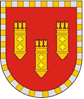 ГЛАВААЛАТЫРСКОГО РАЙОНА ЧУВАШСКОЙ РЕСПУБЛИКИПОСТАНОВЛЕНИЕ14.03.2022 №2г. АлатырьЧĂВАШ РЕСПУБЛИКИНУЛАТĂР РАЙОНПУҪЛĂХĔЙЫШĂНУ14.03.2022 № 2Улатӑр г.Об утверждении комиссиипо делам несовершеннолетних и защите их прав  в  новом составе